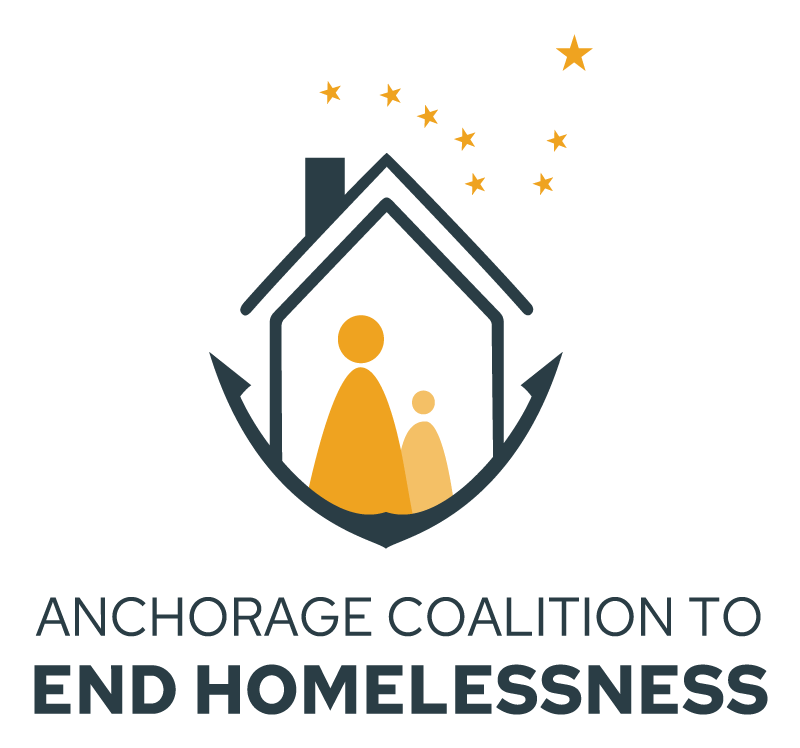 Anchorage (AK-500)FFY 2023 HUD Continuum of Care ProgramLocal CompetitionRenewal Project ApplicationProjects eligible for renewal will have an expiration date in 2024NOFO Release Date: Thursday, July 5, 2023 Project Application Release Date: Wednesday, August 7, 2023Project Application Due Date: Wednesday, August 25, 2023HUD CoC Local Competition NOFOThe Anchorage Coalition to End Homelessness (ACEH) is soliciting Local Project Applications for the Federal Fiscal Year (FFY) 2023 Continuum of Care (CoC) Program funding competition.Application InformationUSE THE ACEH FFY23 NOFO RENEWAL APPLICATION INSTRUCTIONS!This application has changed from last year to this year. The questions and rating will be aligned with the HUD NOFO requirements. Instructions, explanations, and context are provided in the ACEH instructions found here.Application SupportApplication support will be offered via Virtual Teams MeetingsAugust Sessions – Thursdays from 2 pm to 3 pm: August 10, 17 and 24
Add to CalendarSeptember Sessions – Thursdays from 2 pm to 3 pm: September 7, 14 and 21
Add to CalendarPlease send all questions regarding the application process to the ACEH grants email: grants@aceh.org.Application DeadlineThe FFY2023 CoC Project Application Packet is due to ACEH on Wednesday, August 25. If an agency is applying for more than one project, each project requires a separate project application form. For questions and application submissions, please email the ACEH grants email at: grants@aceh.org. A complete application packet will include:A completed Renewal Project ApplicationVerification of 25% cash or in-kind matchProject BudgetLocal Project Submission Agreement (coming soon)All application packets must be sent as a PDF document with subject line: “SUBMISSION: <PROJECTNAME> AK-500 CoC Application”.FFY2023 AK-500 CoC Local Project Renewal Application FormAPPLICATION DEADLINE: Friday, August 25, 2023PART I: Project InformationRenewal Projects should have already completed and submitted an Intent to Renew form that captures project information. To identify this file with the correct project, please complete the lines below.PART II: THRESHOLD REQUIREMENTS – Project & AgencyTo be eligible for AK-500 CoC funding, the applicant organization must meet all threshold requirements. Threshold requirements and AK-500 CoC expectations can be found in the Applicant Pre-submission Agreement. Failure to meet the required thresholds or to review and commit to the entire Agreement will result in a reduction of points or a rejected application, as subject to the Ranking Committee. The organization must have received written acknowledgement of the receipt of their Applicant Pre-submission Agreement from ACEH before their Local Competition Application will be forwarded to the Ranking Committee.You must verify that you have reviewed the agency and applicable project-type requirements for this renewal application and affirm that both your organization and this project meet them. They can be found in the NOFO beginning on page 55.PART III: PROJECT FOCUS AND COC BED COUNTSTHROUGHOUT THIS APPLICATION, BOXES WITH BLUE SHADING ARE NOT MEANT FOR DATA ENTRY. ONLY PUT YOUR ANSWERS IN BOXES WITH NO SHADING!Is this project limited to only serving households that have experienced or are actively fleeing domestic violence, dating violence, sexual assault, stalking, or other dangerous or life-threatening conditions (including human trafficking)?  ______YES  ______ NOPART IV: PROJECT PERFORMANCE AND UTILIZATION METRICSYou will find explanations for why we’re asking these questions, instructions on how to access the reports that contain these numbers from AKHMIS, and screenshots/images of what the applicable sections of these reports look like in the detailed instructions.F. Daily Utilization Rate (All Projects)Data below is to be completed based on Average Utilization on the last Wednesday of the months listed below. These numbers can be found in section 7b of the CoC APR – directions on how to access this report and what to look for can be found in the accompanying detailed instructions. This question measures how efficiently your project is using grant funds and ensures that project vacancies are being filled on a timely basis. It will also indicate how effectively your organization is participating in coordinated entry. Data entry delays or inaccuracies in HMIS will negatively affect this section:G. Data  Completeness & TimelinessEnter the summary information regarding your project’s Completeness Percentages and Timeliness Percentages from the Data Quality score card that was sent to you by ICA in July. For more information, please refer to the detailed instructions.PART V: FINANCIALSA. Grant UtilizationIf funding was not received for the years listed below, put “N/A” in the “Total Line”. For the last Fiscal Year (FY), please detail your agency’s year-to-date expenditures up to the last completed fiscal quarter.The score will be based upon the Average Percent Expended in full grant terms. If two (2) years of data is not available, the score will be calculated based on the available year(s).B. CoC Funding  RequestProposed FY Project Budget: please note that “Match” funds must be at least 25% of the proposed project budget; additional funds are “leverage”. Project income may be included under “Match” or “Leverage”. In addition to completing the tables below, please attach a copy of your anticipated budget for this project. If you are interested in any budget line-item adjustments, please review the instructions for renewal applications for more information.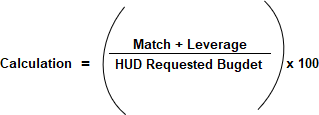 C. Match & Leverage  DetailsProvide detail of the total “Match” and “Leverage” indicated in PART V.BPART VI: CoC Coordinated Entry ParticipationIndicate your organization’s existing level of Coordinated Entry participation. PART VII: Utilization of Housing First Principles and PracticeProject applicant certifies that this is a low barrier project and that it operates in adherence with Housing First requirements. PART VIII: Agency & Project Narrative QuestionsPART IX: Local Application CertificationOn behalf of the agency, I certify that I am authorized to affirm the responses in this application form and that the responses are all truthful to the best of my knowledge.Name:  Electronic signature authorization (please check box): I agree that this box is the legal equivalent of my manual signature on this agreement. Title:  Date:       AK-500 Project Applicant InformationAgency (Grant Recipient) Name: Agency (Grant Recipient) Name: Project Name: Project Name: YESNOA.I have reviewed the agency threshold requirements and affirm that our organization meets them.BI have reviewed the project threshold requirements and affirm that our project meets them.  The project type is:____________________YESYESYESNONO1.Does this project serve families?Does this project serve families?Does this project serve families?Does this project serve families?aHow many total beds (not units) are included in the project?bWhich of the following populations are served using these project beds?Chronically Homeless FamiliesVeteran FamiliesDomestic Violence (DV) FamiliesParenting Youth (24 or younger)cOf the total number of beds how many beds (not units) are CoC grant-funded?dAre the populations served with CoC-funded beds different than the ones indicated above? If yes, please explain:2Does this project serve individuals, instead of or in addition to families?Does this project serve individuals, instead of or in addition to families?Does this project serve individuals, instead of or in addition to families?Does this project serve individuals, instead of or in addition to families?aHow many total beds (not units) are included in this project?b Which of the following populations are served using these project beds?Chronically Homeless IndividualsVeteran IndividualsDomestic Violence (DV) IndividualsUnaccompanied Youth (24 or younger)c How many beds (not units) are CoC grant-funded?d Are the populations served with the CoC-funded beds different than those indicated above? If yes, please explain:Project type: PSHProject type: PSHProject type: PSHA1. Do you provide housing and services to individuals who have high service needs?A1. Do you provide housing and services to individuals who have high service needs?A1. Do you provide housing and services to individuals who have high service needs?a. How many PSH beds do you have in this entire project?b. How many PSH beds in this project are funded with a CoC grant?c. How many of the CoC-funded beds are dedicated to only be used by those who experience Chronic Homelessness, as defined by HUD?d. Divide c/b x 100 = percentageA2. If your project has not yet completed a full project year, please answer based on the numbers as of the most recent measurement available to you.A2. If your project has not yet completed a full project year, please answer based on the numbers as of the most recent measurement available to you.A2. If your project has not yet completed a full project year, please answer based on the numbers as of the most recent measurement available to you.a. What is the total number of all PSH clients this project served during the most recently completed project year?b. What is the number of clients who remained housed with your project or exited to another permanent housing destination during the most recently completed project year?c. Divide b/a x 100 = percentage%A3. What % of your clients have remained in permanent housing over 2 years?A3. What % of your clients have remained in permanent housing over 2 years?A3. What % of your clients have remained in permanent housing over 2 years?a. What is the number of persons in this project with a Housing Move-in date?b. What is the number of persons remaining in the project of exited to a permanent housing destination?c. What is the percentage of successful exits/retentions?Project type: PSH & RRHProject type: PSH & RRHProject type: PSH & RRHB1. How long does it take, on average, for your clients to access housing?B1. How long does it take, on average, for your clients to access housing?B1. How long does it take, on average, for your clients to access housing?a. What is the total number of persons moved into housing?b. What was the average length of time to being housed?c. What is the number of persons who were exited without a move-in?d. What is the total?Project type: RRH & THProject type: RRH & THProject type: RRH & THC1. How effectively do you exit clients to permanent housing situations?C1. How effectively do you exit clients to permanent housing situations?C1. How effectively do you exit clients to permanent housing situations?a. What is the total number of clients exited?b. What is the number of clients exited to positive housing destinations?c. What is the number of clients excluded from this calculationsd. What is the percentage of client exited to positive housing destinations?Project type: THProject type: THProject type: THD1. What is the average # of days clients are enrolled in your project?D1. What is the average # of days clients are enrolled in your project?D1. What is the average # of days clients are enrolled in your project?a. What is the average number of days for Leavers?b. What is the average number of days for Stayers?Project Type:  AllProject Type:  AllProject Type:  AllThis section will include clients who are receiving new income and those who have increased the dollar amounts of existing income This section will include clients who are receiving new income and those who have increased the dollar amounts of existing income This section will include clients who are receiving new income and those who have increased the dollar amounts of existing income E1. % of project stayers with increased incomeE1. % of project stayers with increased incomeE1. % of project stayers with increased incomeStayers are persons who are active in the project on the last day of the report date range. For this calculation, please include all participants who have been in the project for at least one quarter.a. What is the percentage of adult stayers with increased employment income?b. What is the percentage of adult stayers with increased other income?c. What is the total of adult stayers with increased income?E2. % of project leavers with increased income/benefitsE2. % of project leavers with increased income/benefitsE2. % of project leavers with increased income/benefitsProject leavers are persons who exited the project and are no longer enrolled in the project as of the last day of the reporting period. This measurement should compare their income between their entry date and their program exit date.a. What is the percentage of adult leavers with increased employment income?b. What is the percentage of adult leavers with increased other income?c. What is the total of adult leavers with increased income?E3. Return to homelessness within 12 months of an exit to permanent housing.E3. Return to homelessness within 12 months of an exit to permanent housing.E3. Return to homelessness within 12 months of an exit to permanent housing.a. What is the percentage of project participants who returned to homelessness within 12 months of exit to Permanent Housing. (As this requires two years of data, projects in their first renewal year will not have data available and shall report “N/A”).E4. Referrals from Coordinated Entry (CE) Community-wide Prioritization ListE4. Referrals from Coordinated Entry (CE) Community-wide Prioritization ListE4. Referrals from Coordinated Entry (CE) Community-wide Prioritization Lista. What is the percentage of your clients that were entered as referrals from the CE Community-wide Prioritization List?MonthMonth# of Beds Available?# of Beds Available?Total served Reported in HMISTotal served Reported in HMISUtilization PercentageUtilization PercentageJanuary 25, 2023January 25, 2023April 26, 2023April 26, 2023July 27, 2022July 27, 2022October 26, 2022October 26, 2022Average PercentageAverage PercentageAverage PercentageAverage PercentageAverage PercentageAverage PercentageTimeframe Reporting Period will be July 1, 2022 through June 30, 2023Timeframe Reporting Period will be July 1, 2022 through June 30, 2023UDE/AKSDE/DV/HUD PercentageAnnual Assessment PercentageEntry Records Timeliness PercentageExit Records Timeliness PercentageCurrent Year – 2Current Year – 2Current Year – 2Current Year - 1Current Year - 1Current Year - 1Current Year - 1Current YearCurrent YearCurrent YearCurrent YearGrant   AwardFunds       ExpendedFunds       ExpendedGrant AwardGrant AwardFunds ExpendedFunds ExpendedGrant AwardGrant AwardFunds ExpendedFunds ExpendedOperationsOperationsLeasingLeasingRental AssistanceRental AssistanceSupportive ServicesSupportive ServicesHMISHMISAdministrativeAdministrativeTOTALTOTALPERCENTAGE EXPENDEDPERCENTAGE EXPENDEDAverage percentage expendedAverage percentage expendedIf any of the percentages expended is less than 95%, please explain:HUD Requested Budget for ProjectHUD Requested Budget for ProjectSame as FFY22?VAWA Expenses$Operations$Building Lease$Rental Assistance$Supportive Services$HMIS$Administrative$TOTAL$$MATCH$$LEVERAGE$$PERCENT of Match + LeverageGrant or Source NameAmountPending / ConfirmedCash / In- KindDirect / Indirect CostsUse of fundingMatch / Leverage / MedicaidAdd additional rows, as necessary.Add additional rows, as necessary.Add additional rows, as necessary.Add additional rows, as necessary.Add additional rows, as necessary.Add additional rows, as necessary.Add additional rows, as necessary.What is your referral region? ______________________________What is your referral region? ______________________________YESNOAUse the CoC common assessment tool which can be found hereBParticipate in case conferencing in your referral zoneCReceive referrals from the local CE community-wide prioritization listNumber of referrals you’ve accepted since 1/1/23. DHave you filled 100% of your project vacancies with referrals from the CE community-side prioritization list?FHousing First UtilizationYesNoAProject certifies that it is low barrier and adheres to Housing First requirementsProject description  (2500 characters):a. Describe your project b. How does it benefit the Homeless Prevention and Response System, and c. How does it fit within the HUD priorities for the FFY23 NOFO?Description of the services provided to clients and the partners involved in the project:a. Which services are provided through the project, b. How often is the service offered (such as daily, weekly, monthly, as needed), andc. Which partner agencies/organizations are involved in providing services.Description of the services provided to clients and the partners involved in the project:a. Which services are provided through the project, b. How often is the service offered (such as daily, weekly, monthly, as needed), andc. Which partner agencies/organizations are involved in providing services.Description of the services provided to clients and the partners involved in the project:a. Which services are provided through the project, b. How often is the service offered (such as daily, weekly, monthly, as needed), andc. Which partner agencies/organizations are involved in providing services.a. Serviceb. Frequencyc. PartnersCase managementTransportationID/Birth Certificate/SSN SSI/SSDI application assistanceMedicare/Medicaid application assistanceConnection to mainstream supports (TANF, SNAP)Mental health servicesSubstance use/misuse treatmentPhysical health, primary care providerEducational supportsWorkforce trainingEmployment supportsRegional shareholder servicesFollow-up/check-inDescribe the project’s connection to and leveraging of the following resources: a. Philanthropic or local funding sources, b. Integration of healthcare resources within the project and connecting clients to healthcare (attach MOU in your application packet).Provide a summary of measurable performance goals for the project, such asa. the number of clients to be served, b. increases to income/benefits, c. connections to other resources such as employment, job training, beneficiary services, transportation, etc. d. Do you have a staff member helping clients who has been SOAR trained in the last 24 months?How is your organization addressing equity and inclusion for underserved communities, includinga. Black, Indigenous, and people of color,b. Members of the LGBTQ2S+ community, andc. People with disabilities?d. How do you incorporate the feedback of those with lived expertise?Has your organization ensured that under-represented individuals (BIPOC, LGBTQ2S+, etc) are represented in the capacities listed below? If so, what actions have been taken prior to this funding competition? If not, what plans have been made to ensure equitable representation in the future?a. Staffb. Managementc. Decision-making positions/Board or Advisory Committee